 รายการค้า  หมายถึง รายการที่เกิดขึ้นในกิจการค้า และมีผลกระทบต่อสินทรัพย์ หนี้สิน และส่วนของเจ้าของ หรือมีผลทำให้สินทรัพย์ หนี้สิน และส่วนของเจ้าของเปลี่ยนแปลงรายการที่เกิดขึ้นในกิจการค้าแต่ไม่มีผลต่อสินทรัพย์ หนี้สิน 
และส่วนของเจ้าของ ของกิจการเรียกว่า รายการที่ไม่ใช่รายการค้าการวิเคราะห์รายการค้า คือการพิจารณาว่ารายการค้าที่เกิดขึ้นนั้นมีผลกระทบต่อสินทรัพย์ หนี้สิน และส่วนของเจ้าของอย่างไร หรือทำให้สินทรัพย์ หนี้สิน และส่วนของเจ้าของเปลี่ยนแปลงไปอย่างไร กล่าวคือ เพิ่มขึ้นหรือลดลง
เป็นจำนวนเท่าใด การวิเคราะห์รายการค้าให้ยึดสมการบัญชีเป็นหลักตัวอย่างที่ 1 จงวิเคราะห์รายการค้าต่อไปนี้ โดยทำเครื่องหมาย  ลงในช่องให้ถูกต้องตัวอย่างที่ 2 ต่อไปนี้เป็นรายการค้าของร้านอรุณสวัสดิ์บริการ1.	เจ้าของกิจการนำเงินสดมาลงทุน 20,000 บาท2.	จ่ายค่าเช่าร้าน 3,000 บาท3.	รับเงินสดเป็นค่าบริการ 6,000 บาท4.	ให้บริการแก่ลูกค้าเป็นเงิน 4,000 บาท ยังไม่ได้รับเงิน5.	ซื้อรถยนต์มือสอง ราคา 65,000 บาท เป็นเงินเชื่อ6.	รับชำระหนี้จากลูกหนี้ 1,000 บาท7.	นำเงินสดไปฝากธนาคาร 7,000 บาท8.	จ่ายชำระหนี้ให้เจ้าหนี้ 5,000 บาท9.	จ่ายเงินเดือนให้พนักงาน 5,500 บาท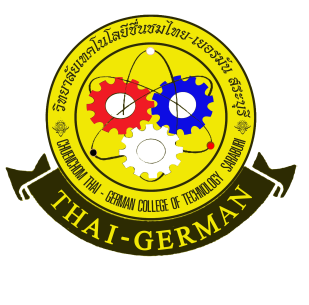 ใบความรู้ใบความรู้วิชาการบัญชีเบื้องต้น     รหัสวิชา 20200 –1002         สัปดาห์ที่ 3สาขาการบัญชี     ระดับชั้น ปวช.1สาขาการบัญชี     ระดับชั้น ปวช.1บทที่ 3 การวิเคราะห์รายการค้าบทที่ 3 การวิเคราะห์รายการค้าอ.ผู้สอน อรทัย  พิมพ์ทองอ.ผู้สอน อรทัย  พิมพ์ทองลำดับที่ลำดับที่รายการค้ารายการค้าสินทรัพย์สินทรัพย์หนี้สินหนี้สินส่วนของเจ้าของส่วนของเจ้าของส่วนของเจ้าของส่วนของเจ้าของลำดับที่ลำดับที่รายการค้ารายการค้าเพิ่มลดเพิ่มลดเพิ่มเพิ่มลดลด11เจ้าของกิจการนำเงินสดมาลงทุนเจ้าของกิจการนำเงินสดมาลงทุน22ซื้อเครื่องตกแต่งเป็นเงินเชื่อซื้อเครื่องตกแต่งเป็นเงินเชื่อ33รับเงินสดเป็นค่าบริการรับเงินสดเป็นค่าบริการ44ให้บริการแก่ลูกค้า ยังไม่ได้รับเงินให้บริการแก่ลูกค้า ยังไม่ได้รับเงิน55รับชำระหนี้จากลูกหนี้รับชำระหนี้จากลูกหนี้66จ่ายชำระหนี้ให้เจ้าหนี้จ่ายชำระหนี้ให้เจ้าหนี้77จ่ายค่าพาหนะจ่ายค่าพาหนะ88ซื้อเครื่องพิมพ์โดยผ่อนชำระ 6 งวด จ่ายเงินดาวน์ให้ 25% ซื้อเครื่องพิมพ์โดยผ่อนชำระ 6 งวด จ่ายเงินดาวน์ให้ 25% 99เจ้าของกิจการถอนเงินสดไปใช้ส่วนตัวเจ้าของกิจการถอนเงินสดไปใช้ส่วนตัว1010ให้บริการแก่ลูกค้า ลูกค้าจ่ายเงินให้บางส่วน ที่เหลือขอชำระเดือนหน้าให้บริการแก่ลูกค้า ลูกค้าจ่ายเงินให้บางส่วน ที่เหลือขอชำระเดือนหน้าใบความรู้ใบความรู้ใบความรู้ใบความรู้ใบความรู้ใบความรู้ใบความรู้ใบความรู้วิชาการบัญชีเบื้องต้น     รหัสวิชา 20200 –1002         วิชาการบัญชีเบื้องต้น     รหัสวิชา 20200 –1002         วิชาการบัญชีเบื้องต้น     รหัสวิชา 20200 –1002         วิชาการบัญชีเบื้องต้น     รหัสวิชา 20200 –1002         วิชาการบัญชีเบื้องต้น     รหัสวิชา 20200 –1002         วิชาการบัญชีเบื้องต้น     รหัสวิชา 20200 –1002         สัปดาห์ที่ 3สัปดาห์ที่ 3สาขาการบัญชี     ระดับชั้น ปวช.1สาขาการบัญชี     ระดับชั้น ปวช.1สาขาการบัญชี     ระดับชั้น ปวช.1สาขาการบัญชี     ระดับชั้น ปวช.1สาขาการบัญชี     ระดับชั้น ปวช.1สาขาการบัญชี     ระดับชั้น ปวช.1สาขาการบัญชี     ระดับชั้น ปวช.1สาขาการบัญชี     ระดับชั้น ปวช.1บทที่ 3 การวิเคราะห์รายการค้าบทที่ 3 การวิเคราะห์รายการค้าบทที่ 3 การวิเคราะห์รายการค้าบทที่ 3 การวิเคราะห์รายการค้าบทที่ 3 การวิเคราะห์รายการค้าบทที่ 3 การวิเคราะห์รายการค้าบทที่ 3 การวิเคราะห์รายการค้าบทที่ 3 การวิเคราะห์รายการค้าอ.ผู้สอน  อรทัย  พิมพ์ทองอ.ผู้สอน  อรทัย  พิมพ์ทองอ.ผู้สอน  อรทัย  พิมพ์ทองอ.ผู้สอน  อรทัย  พิมพ์ทองอ.ผู้สอน  อรทัย  พิมพ์ทองอ.ผู้สอน  อรทัย  พิมพ์ทองอ.ผู้สอน  อรทัย  พิมพ์ทองอ.ผู้สอน  อรทัย  พิมพ์ทองรายการค้าสินทรัพย์หนี้สินส่วนของเจ้าของส่วนของเจ้าของส่วนของเจ้าของรายการค้าสินทรัพย์หนี้สินทุนรายได้ค่าใช้จ่ายเจ้าของกิจการนำเงินสดมาลงทุน 20,000 บาท+20,000+20,000จ่ายค่าเช่าร้าน 3,000 บาท-3,000-3,000รับเงินสดเป็นค่าบริการ 6,000 บาท+6,000+6,000ให้บริการแก่ลูกค้าเป็นเงิน 4,000 บาท ยังไม่ได้รับเงิน+4,000+4,000ซื้อรถยนต์มือสอง ราคา 65,000 บาท เป็นเงินเชื่อ+65,000+65,000รับชำระหนี้จากลูกหนี้ 1,000 บาท+1,000+1,000นำเงินสดไปฝากธนาคาร 7,000 บาท+7,000-7,000จ่ายชำระหนี้ให้เจ้าหนี้ 5,000 บาท-5,000-5,000จ่ายเงินเดือนให้พนักงาน 5,500 บาท-5,500-5,500